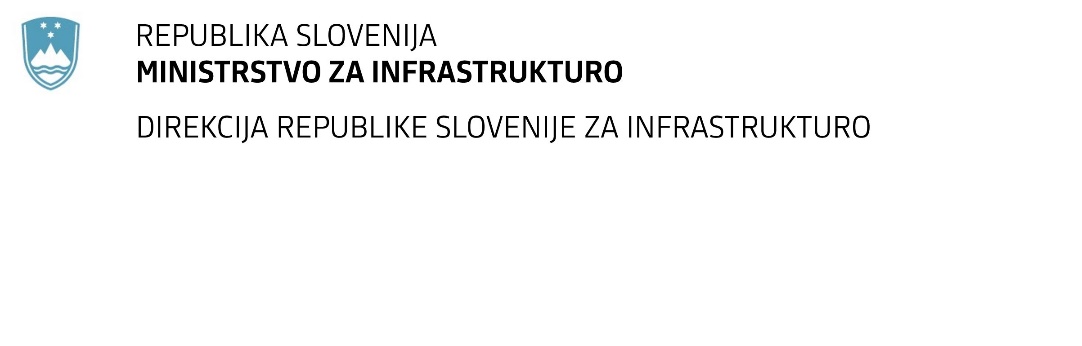 SPREMEMBA RAZPISNE DOKUMENTACIJE za oddajo javnega naročila Obvestilo o spremembi razpisne dokumentacije je objavljeno na "Portalu javnih naročil". Obrazložitev sprememb:Spremembe so sestavni del razpisne dokumentacije in jih je potrebno upoštevati pri pripravi ponudbe.Številka:43001-60/2022-01oznaka naročila:D-75/22 S   Datum:22.04.2022MFERAC:2431-22-000324/0Izdelava Idejne zasnove (IZP) in projekta za izvedbo (PZI) ureditve R2-438/1307 Trate - Gornja Radgona od km 0+000 do km 6+1401. Naročnik spreminja 'Popis del z navedbo odgovornih oseb'. Doda se točka 17 Revidirana analiza tveganja za onesnaževanjem vodnega telesa podzemne vode.2. Naročnik spreminja 'Popis del z navedbo odgovornih oseb'. Doda se točka 18 Izvedba monitoringa in izdelava načrta ukrepov za prehajanje dvoživk.